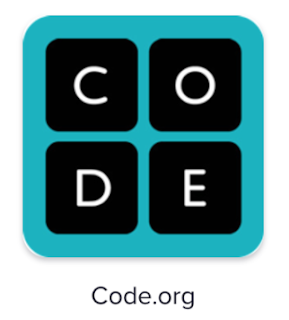 PLAN DE CONTINUIDAD PEDAGÓGICAABRIL 2020ESPACIO: COMPUTACIÓNAÑO: TERCEROPROFESORA: ANDREA CABRALACTIVIDADAvanzamos. Agregamos el bloque rosa REPETIR. Usalo para ahorrar bloques. Cuantos menos bloques mejor. Resolvé los desafíos de este nivel:https://studio.code.org/s/coursec-2017/stage/8/puzzle/1Si te animás hacé la actividad complementaria, hasta donde puedas.ACTIVIDAD COMPLEMENTARIA: Historia animada.https://studio.code.org/s/coursec-2017/stage/13/puzzle/1Podés compartir la historia que hiciste copiando el link o el código QR de la última pantalla. 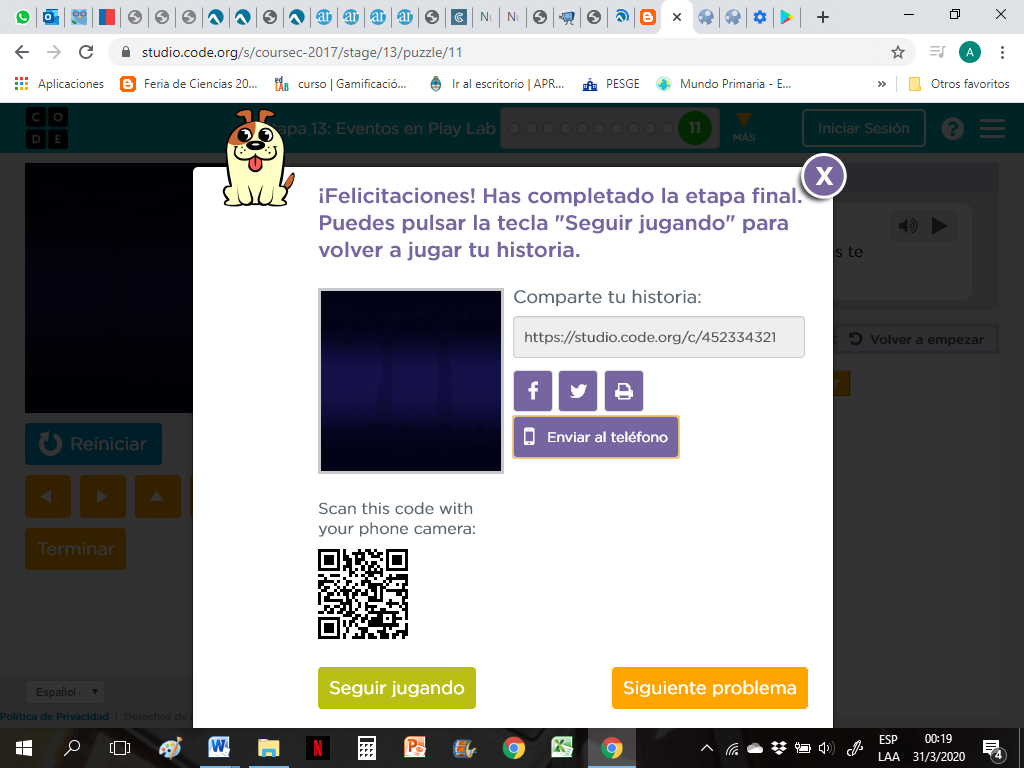 